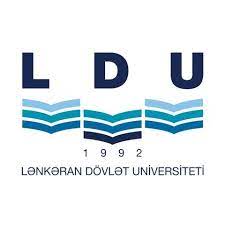 LƏNKƏRAN DÖVLƏT UNİVERSİTETİDoktorantın (Dissertantın) kursdan kursa keçirilməsi (və ya yekun attestasiyası) haqqındaA R A Y I ŞLDU                                                                                                           __  _______ 20__Doktorant (Dissertant): ____________________________________________________                   (soyad, ad, ata adı )Proqram: _______________________________________________________________İxtisas, şifrə: ________________________ Elm sahəsi___________________________ Doktoranturaya (Dissertanturaya) daxil olduğu tarix (əmr N): _______________________Fakültə:  ________________________________________________________________Kafedra: ________________________________________________________________Təhsil forması: ___________________________________________________________                       (əyani, qiyabi, büdcə hesabına, dövlət hesabına, məqsədli)Tədqiqat mövzusunun adı: _________________________________________________Hesabat ili:  ______ - ______Hesabat dövründə doktorantın (dissertantın) məqalələri və gördüyü işlər haqqında:Elmmetrik baza, şəxsi profil (link):  ____________________________________________ORCİD _________________________________________________________________H indeks ____, cari ildə məqalələrinə olan istinad sayı ____________________________Layihədə iştirakı: il, adı, ölkə, işi ______________________________________________Elmi seminarda çıxışı (mövzu, tarix, harda): _____________________________________ _______________________________________________________________________                                                           Digər: __________________________________________________________________ _______________________________________________________________________Qeyd: arayış kürəcikli qələmlə və kompüterdə doldurula bilər.Arayış üçün təqdim olunan sənədlər:1. Doktorantın (Dissertantın) elmi fəaliyyət planı, 2. Doktorantın (Dissertantın) ___  ____  _______ tarixli fərdi elmi hesabatı, 3. Doktorantın (Dissertantın) fəaliyyəti ilə bağlı elmi rəhbərin ___ ______ ____ tarixli hesabatı, 4.Doktorantın (Dissertantın) elmi hesabatının müzakirəsinin  kafedranın iclas protokolundan çıxarışı (tarix,N) _________, 5. Doktorantın (Dissertantın) elmi hesabatı və kafedra iclas protokolundan çıxarış əsasında doktorantın (Dissertantın) attestasiyası haqqında fakültə elmi şurasının iclas protokolundan çıxarış (tarix, N)________ , 6. Hesabatlara əlavə edilən elmi əsərlərin siyahısı (LDU üzrə təsdiq olunmuş qaydada), 7. Elmi əsərlərin, elmi seminarın elanı və digər təqdim olunan materialların, sənədlərin nüxsəsi, 8. Qəbul olunmuş məqalələr haqqında arayış, 9. Cari ilin təhsil haqqının ödənişi haqında qəbz. Təqdim olunan sənədləri nəzərə alaraq doktorant (dissertant) _______________________                                                                                                                                       (adı, soyadı)attestasiya nəticəsi olaraq  __  kursdan  __  kursa keçməsi məqsədəuyğun  hesab edilir. Elm və innovasiya məsələləri üzrə prorektor:                                            dos. Elvin Əliyev                             Elm və tədqiqat işləri şöbəsinin müdiri:                                                      Ülkər Babayeva Dərc edilmiş məqalələrin sayı:Beynəlxalq ______Respublika daxili ______  Dərcə qəbul olunmuş məqalələrin sayı:Beynəlxalq ______Respublika daxili ______  Konfrans materialı, məruzə sayı:            Beynəlxalq ______Respublika daxili ______ Tezis sayı:Beynəlxalq ______Respublika daxili ______